 Email: jerik.392234@2freemail.com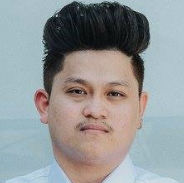 To gain a position and have rewarding career in a prestigious and dynamic company that would require my best efforts in the discharge of my responsibility. Thereby being an asset to the company and not a liability. In order also to use skills and knowledge gained from school and other relative experiences, to gain new learning and skills for career development, and to interact with people of different status for personality and self development.December 15, 2015 – presentSenior Medical Coder Processing Inpatient and Outpatient claims for both DHA and HAAD providersEnsuring complete documentation provided (coding prospective) in every claims such as diagnosis, procedures (CPT) and HCPCS codes.Providing training to newly hired employees in coding department.Ensuring appropriate approval was obtained from the payer side and if any approval amount limits to take note.Validating lab reports, radiology and other procedure such as physiotherapy, FHT, ECG, EEG and etc. that will require supporting diagnosis to meet medical necessity to avoid payer rejections.Ensuring appropriate DRG is obtain for all IP claims.Processing high value claims.Checking MUE’s, bundling issue and Edits in claim especially high cost claims.Validating procedures if necessary revision is required.Checking Resubmission error for Audit Team for the denial rejectionsCoordinating with the medical review team and resubmission team.Updating self for any changes in medical coding and insurance part.S-Corp (LEXICODE) Philippines Inc.	July 29, 2013 - September 30, 2015Medical CoderSelect the most accurate and descriptive codes from ICD 9 CM to selectdiagnosis-related group for DRG reimbursement process.Review patient histories, physical examinations, emergency room visits, inpatient hospital course, chart reviews, consultation and discharge summaries to support codes for billing. Code ICD 9, ICD 10 and PCS for inpatient chartsEnsuring DRG was billed.St. Catherine of Alexandria Foundation Medical Center2012 - 2013Volunteer Nurse and Trainee NurseCarrying MD ordersEndorsing patient to another departmentEnsuring care to patientsProviding the needs of patient for health progressBachelor of Science in NursingHoly Angel UniversityJune 2007 – April 2011Possess positive attitudeExceptional interpersonal skillsWorks well under pressureUpbeat, friendly and positiveHighly responsible and reliableWinning work ethicCompetitive mindsetUnique ability to convince and influence.Excellent ability to analyze and solve problems.Innovative, resourceful and proactive.Adaptability on changesWilling to learn and learn on a fast paceCertified Coding Specialist (CCS) AHIMA AccreditationPhilippine Local nursing Licensure Exam December 2011Deans Lister from CollegePromoted from Coder to Auditor 2018Nationality: FilipinoStatus: Married Language: English andTagalog